JAMBOREE D’ÉTÉ 2020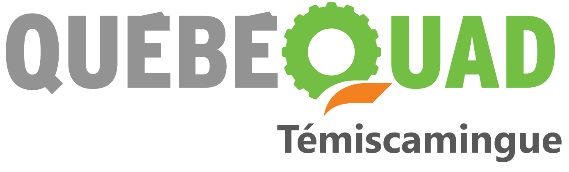 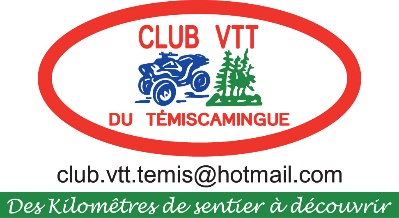 Inscription des participantsInscription des participantsInscription des participantsInscription des participantsInscription des participantsPrénom - conducteurNom - conducteurNom - conducteurNom - conducteurPrénom – passager 1Nom – passager 1Nom – passager 1Nom – passager 1Adresse du conducteurVille du conducteurCode postal du conducteurProvinceTéléphone domicileTéléphone cellulaireTéléphone cellulaireTéléphone cellulaireAdresse courrielMembre du ClubType de véhicule (ex: vtt 1 ou 2 places, sxs 1, 2 ou 4 places)Type de véhicule (ex: vtt 1 ou 2 places, sxs 1, 2 ou 4 places)Type de véhicule (ex: vtt 1 ou 2 places, sxs 1, 2 ou 4 places)Espace réservé au Club